

SPISAK SUDSKIH TUMAČA ZA ŠTIMLJE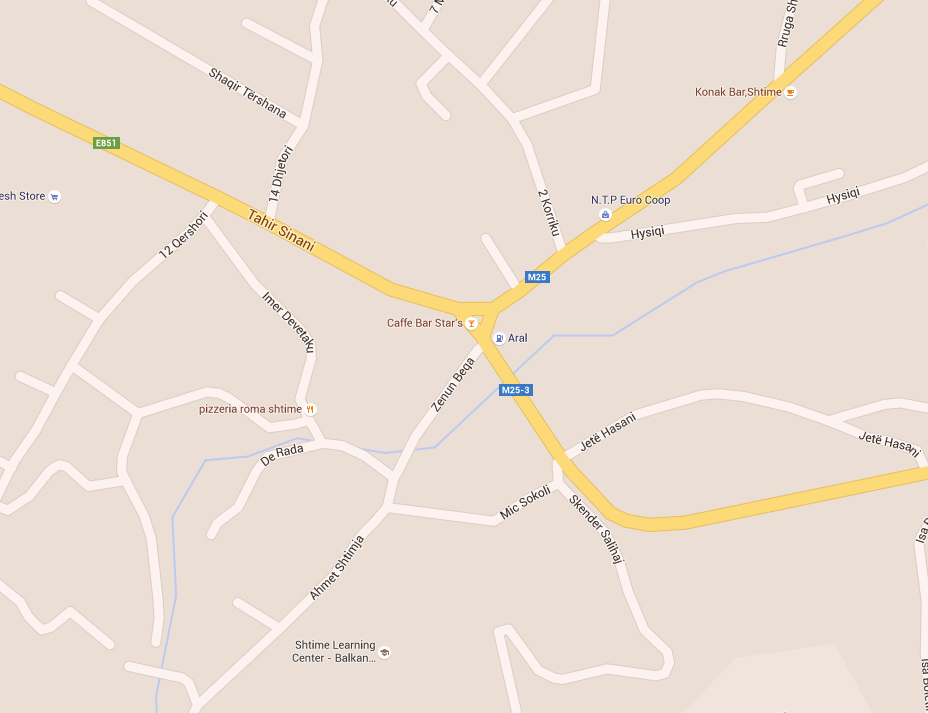 Sudski tumač za engleski jezik Štimlje
Sudski tumač za hebrejski jezik Štimlje
Sudski tumač za nemački jezik Štimlje
Sudski tumač za persijski jezik Štimlje
Sudski tumač za francuski jezik Štimlje
Sudski tumač za hrvatski jezik Štimlje
Sudski tumač za italijanski jezik Štimlje
Sudski tumač za japanski jezik Štimlje
Sudski tumač za ruski jezik Štimlje
Sudski tumač za latinski jezik Štimlje
Sudski tumač za norveški jezik Štimlje
Sudski tumač za mađarski jezik Štimlje
Sudski tumač za švedski jezik Štimlje
Sudski tumač za makedonski jezik Štimlje
Sudski tumač za španski jezik Štimlje
Sudski tumač za pakistanski jezik Štimlje
Sudski tumač za kineski jezik Štimlje
Sudski tumač za znakovni jezik ŠtimljeSudski tumač za bosanski jezik Štimlje
Sudski tumač za poljski jezik Štimlje
Sudski tumač za arapski jezik Štimlje
Sudski tumač za portugalski jezik Štimlje
Sudski tumač za albanski jezik Štimlje
Sudski tumač za romski jezik Štimlje
Sudski tumač za belgijski jezik Štimlje
Sudski tumač za rumunski jezik Štimlje
Sudski tumač za bugarski jezik Štimlje
Sudski tumač za slovački jezik Štimlje
Sudski tumač za češki jezik Štimlje
Sudski tumač za slovenački jezik Štimlje
Sudski tumač za danski jezik Štimlje
Sudski tumač za turski jezik Štimlje
Sudski tumač za finski jezik Štimlje
Sudski tumač za ukrajinski jezik Štimlje
Sudski tumač za grčki jezik Štimlje
Sudski tumač za holandski jezik Štimlje
Sudski tumač za korejski jezik Štimlje
Sudski tumač za estonski jezik ŠtimljeLokacijaŠtimljeInternetakademijaoxford.comTelefon069/4 – 5555 - 84Radnovreme8:00 AM – 4:00 PM
9:00 AM – 2:00 PM (Subotom)